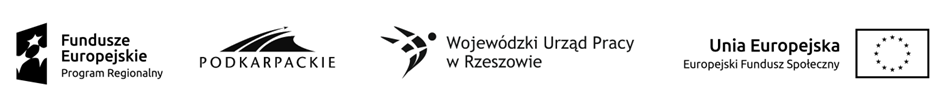 5/2017																	Załącznik nr 5c do ogłoszenia (po zmianie z dnia 03.02.2017r.)WYKAZ  OSÓB, skierowanych przez wykonawcę do realizacji zamówienia w szczególności odpowiedzialnych za świadczenie usług, wraz z informacjami na temat ich kwalifikacji zawodowych, uprawnień, doświadczenia i wykształcenia niezbędnych do wykonania zamówienia, a także zakresu wykonywanych przez nie czynności oraz informację o podstawie do dysponowania tymi osobamiZADANIE NR 3....................... dnia .........................                            		     ...................................................................................													podpis  osób  uprawnionych do  reprezentowania  WykonawcyLp.Nazwisko i ImięKwalifikacje zawodoweUprawnieniaDoświadczenieWykształcenieLiczba godzin przeprowadzonych kursów/ szkoleń  
z zakresu carving owoców i warzyw w okresie ostatnich 3 lat przed upływem terminu składania ofert – nie wypełnienie tej kolumny  nie powoduje odrzucenia oferty, jedynie nie przyznanie punktów w kryterium „doświadczenie w prowadzeniu kursów/szkoleń”(podać liczbę godzin, miejsce i okres wykonywania)Zakres wykonywanych czynnościInformacja o podstawie do dysponowania tymi osobami